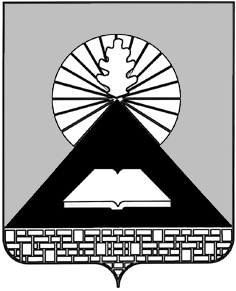 Российская ФедерацияРостовская областьПРЕДСЕДАТЕЛЬ ГОРОДСКОЙ ДУМЫ – ГЛАВА ГОРОДА НОВОШАХТИНСКАПОСТАНОВЛЕНИЕ9 февраля 2023 года         	                                                                   № 1О начале приема предложений о кандидатурах на должность Председателя Контрольно-счетной палаты города НовошахтинскаВ соответствии со статьей 13.1 Регламента Новошахтинской городской Думы, утвержденного решением Новошахтинской городской Думы                                  от 28.03.2019 № 50ПОСТАНОВЛЯЮ:1. Начать прием предложений о кандидатурах на должность Председателя Контрольно-счетной палаты города Новошахтинска.2. Предложения о кандидатурах на должность Председателя Контрольно-счетной палаты города Новошахтинска вносятся на рассмотрение в Новошахтинскую городскую Думу Председателем городской Думы - главой города Новошахтинска, депутатами Новошахтинской городской Думы - не менее одной трети от установленной численности депутатов Новошахтинской городской Думы в письменной форме.        3. К предложениям по кандидатурам для назначения Председателя Контрольно-счетной палаты города Новошахтинска прилагаются документы, предусмотренные пунктами 4 и 5 статьи 13.1 Регламента Новошахтинской городской Думы.4. Установить срок для внесения предложений о кандидатурах на должность Председателя Контрольно-счетной палаты города Новошахтинска, лицами, установленными пунктом 2 настоящего постановления, с 9 февраля по 6 марта 2023 года.         5. Настоящее постановление вступает в силу со дня его подписания и подлежит размещению на официальном сайте Администрации города Новошахтинска в сети Интернет.	6. Контроль за исполнением настоящего постановления оставляю за                       собой.Председатель городской Думы -глава города Новошахтинска					             Ю.В. Ушанев	